А.Сейдімбек атындағы ЖББ мектептің кәсіптік бағдар беру бағыты бойынша педагог-психологтың сауалнамаАҚПАРАТЫА.Сейдімбек атындағы жалпы білім беретін мектептің 7-11 сынып оқушыларының мамандық таңдаудағы оқушының нақтылануын анықтау, болашақ мамандығы туралы ақпараттылығын тексеру мақсатында КЕЙРСИ сауалнамасы алынды.  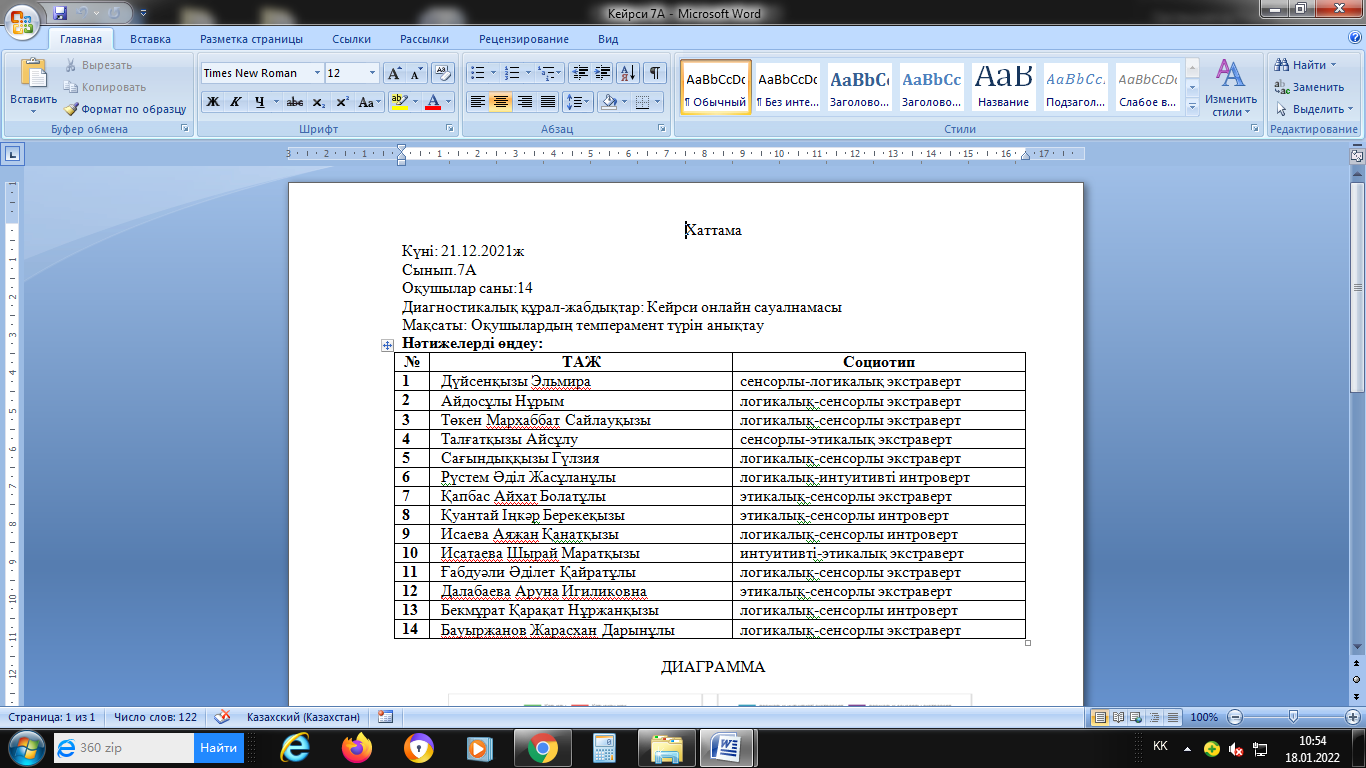 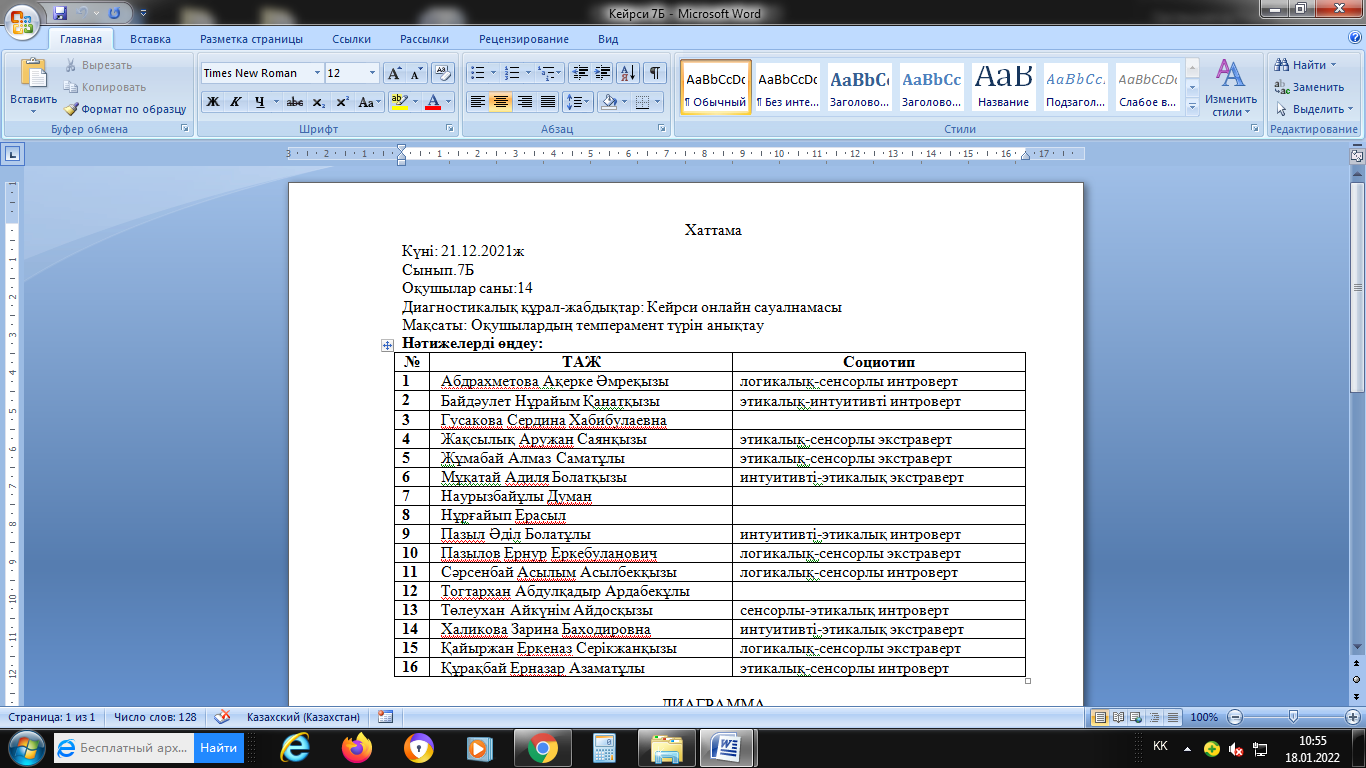 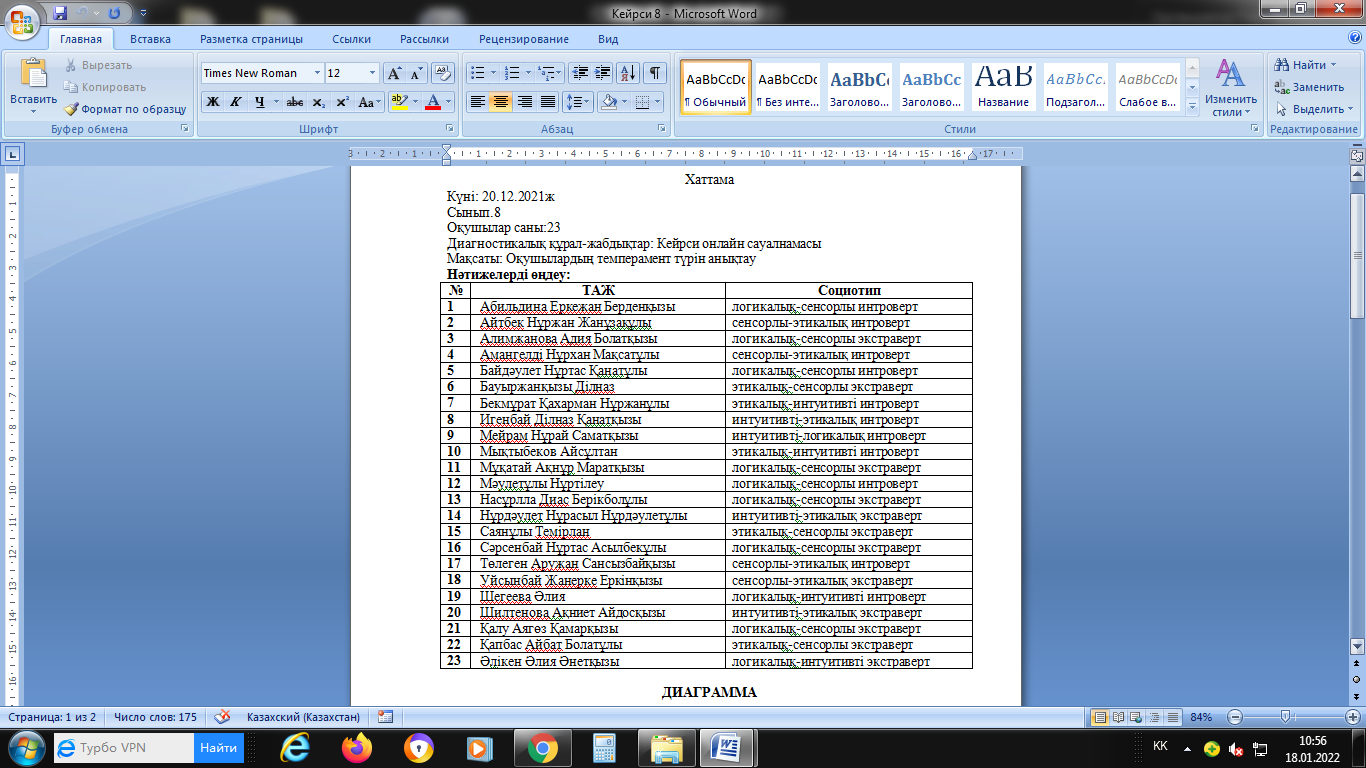 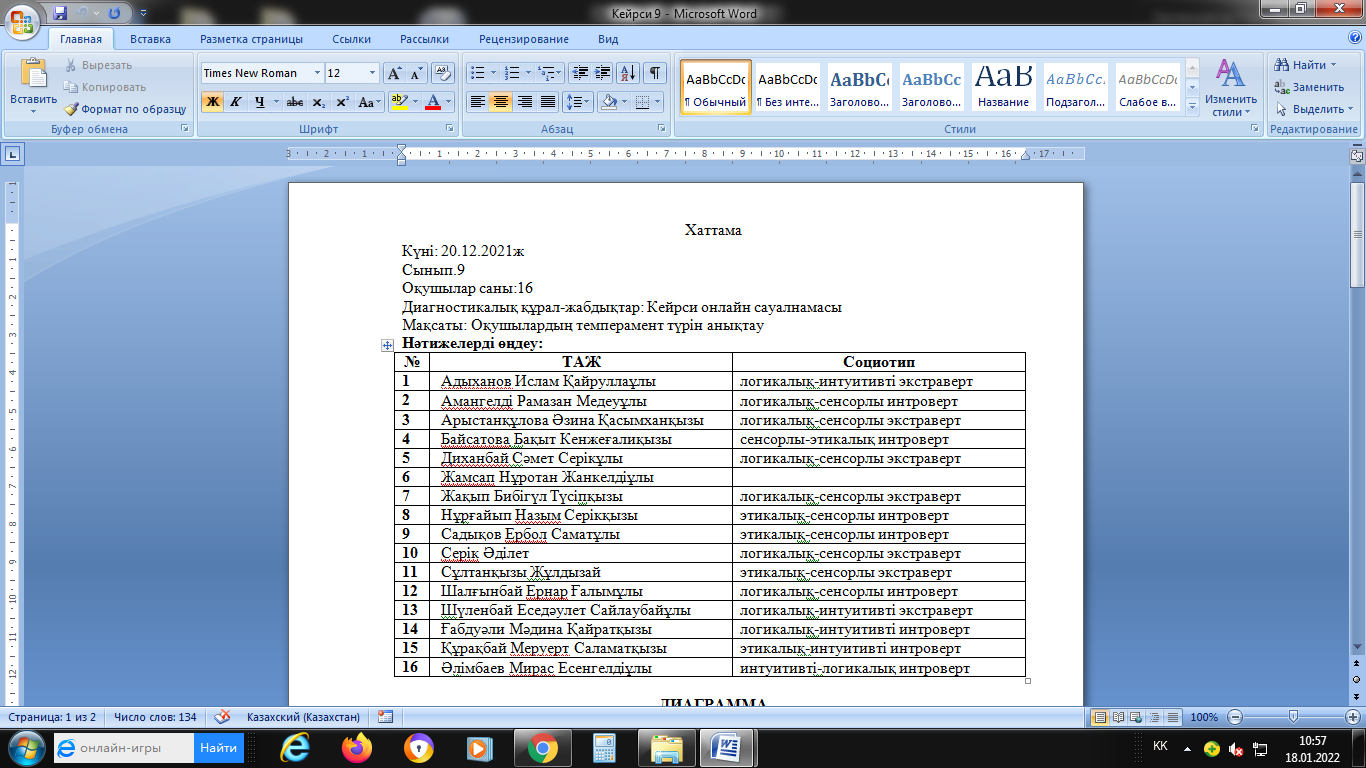 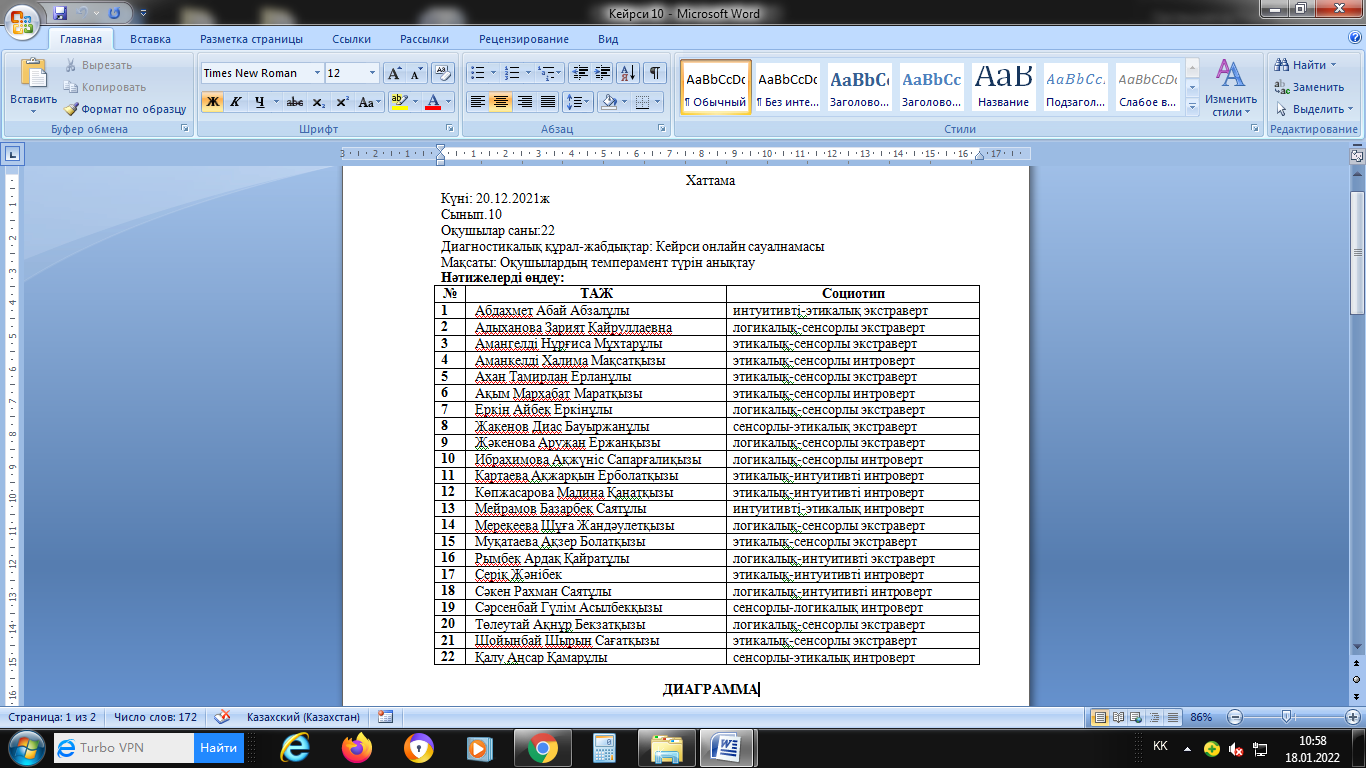 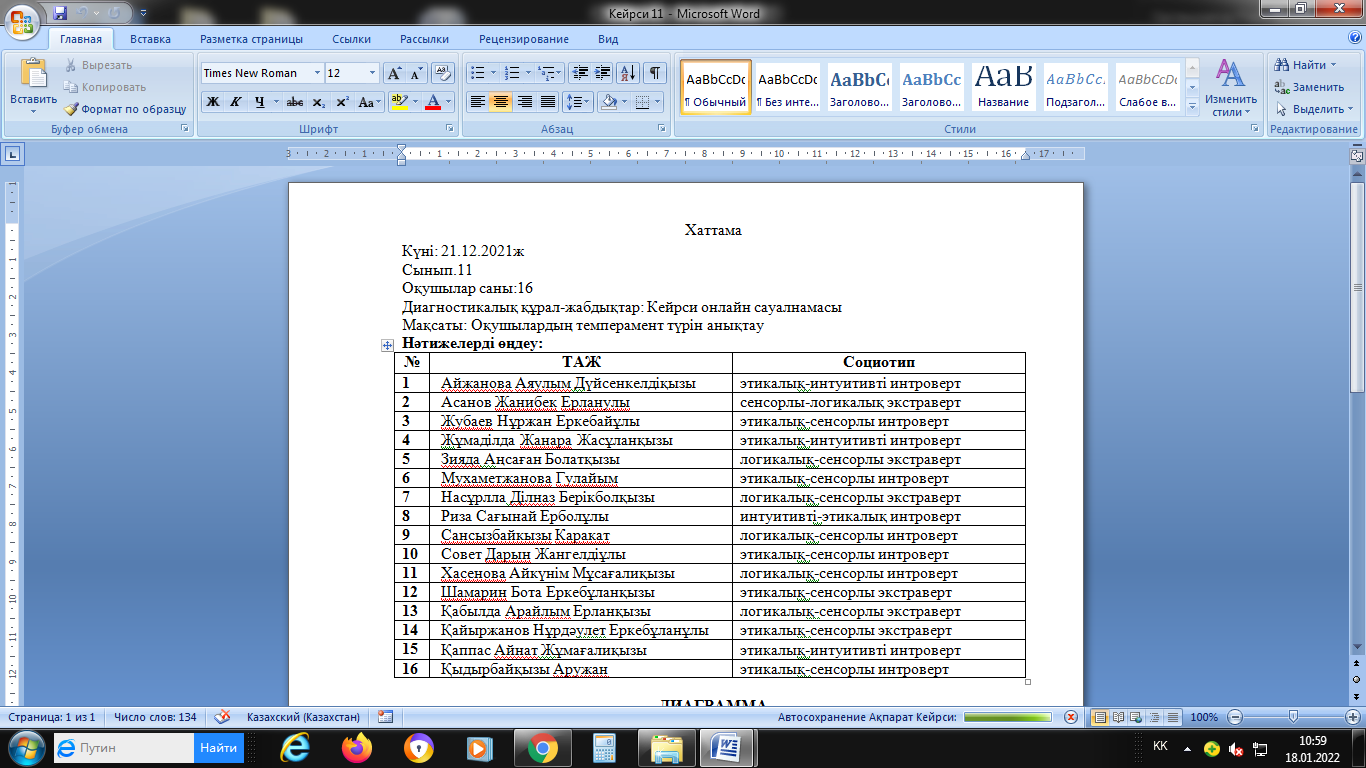 Педагог-психолог: Шагирова А.Д.